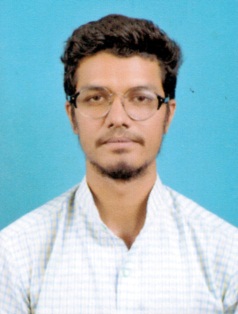 SAIF Email: saif.391435@2freemail.comAcademically astute individual offering in-depth academic knowledgeSelf-motivated, hardworking and goal-orientedCreative, Resourceful, committed and an optimistResult oriented individual with strong analytical and interpersonal skills and a quick learner with high levels of adaptability and ability to take initiative.Good communication skills, verbal & writtenExcellent Presentation SkillsAn effective team player with good planning and execution skillsSystematic approachTo work in an environment where I get a chance to gain knowledge which can be shared and enriched, where I can utilize my skills and expertise to the optimum towards achieving my goal.PREMIER CADD TRANING SERVICES(freelancing/part time) :-Job Profile:Joined the company as a Marketing Executive, I was a part of the company from 10th May 2016 till12th December 2016.TOUCH BUIZ (EVENT’S & PROMOTION’S):- Job Profile: Joined the company as a Graphic Designer on 13thMarch 2014 till March 12th 2019.About the Job:Design as per costumers requirements, maintaining quality relation with the consumers, representing my team.Good communication skills and professional demeanor.A creative, well-organized and enthusiastic individual with a flexible approach to work.Recognized for reliability and “getting the job done” through persistence and strong work ethic.A willingness to learn and a problem solving approach (Quick learner).S.S.L.C:Adhyayan central school, Dr. Raj kumar road, shakthinagar,Government of KarnatakaDIPLOMA (Mech):Vidya Vikas polytechnic, Bannur road, Mysore.			Board of technical EducationTraining: Basic of Computers, MS-Office all versions Training: AutoCAD , CATIA V5, REVIT, Coral draw, Photoshop, basic illustrator knowledge   Completed a Software course in above given software’s.Communicating with the consumer with fluency. Cricket, Listening Music, Football, Travelling, swimming,sketching, graphic designing.English, Hindi, Urdu & KannadaName				:	Saif Date of Birth			:	30th April 1995 Sex				:	MaleNationality				:	Indian